VALIDASILEMBAR KERJA SISWA (LKS)Satuan Pendidikan	: MIMata Pelajaran	: Qur'an HadisKelas / Semester	: V / 1Materi Pokok		: HADITS TENTANG MENYAYANGI ANAK YATIMPetunjukBerikan tanda cek (√) pada kolom penilaian yang menurut pendapat bapak/ibu sesuaiJika ada yang perlu direvisi, mohon menuliskan langsung pada naskahKeterangan Skala Penilaian1 = Tidak Baik2 = Kurang Baik3 = Cukup Baik4 = Baik5 = Sangat BaikTabel PenilaianPedoman PenilaianJumlah nilai tertinggi : 75Perhitungan nilai akhir menggunakan rumus :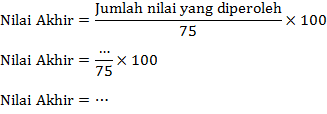 Keterangan :A = Dapat digunakan tanpa revisi, apabila memperoleh nilai akhir 86 - 100B = Dapat digunakan dengan sedikit revisi, apabila memperoleh nilai akhir 70 - 85C = Dapat digunakan dengan banyak revisi, apabila memperoleh nilai akhir 55 - 69D = Tidak dapat digunakan, apabila memperoleh nilai akhir kurang dari 55Komentar dan Saran PerbaikanBisa diujicobakan pada di lapangan  	Lamongan, 11 Januari 2021	Validator	(Dr. Winarto Eka Wahyudi)NoAspek PenilaianSkala PenilaianSkala PenilaianSkala PenilaianSkala PenilaianSkala PenilaianNoAspek Penilaian12345PetunjukPetunjukPetunjukPetunjukPetunjukPetunjukPetunjuk1Terdapat petunjuk yang dinyatakan pada LKS dengan jelas√Ketercapaian IndikatorKetercapaian IndikatorKetercapaian IndikatorKetercapaian IndikatorKetercapaian IndikatorKetercapaian IndikatorKetercapaian Indikator1Mencantumkan Kompetensi Dasar√2Mencantumkan Indikator√TampilanTampilanTampilanTampilanTampilanTampilanTampilan1Desain sesuai dengan jenjang kelas√2Adanya ilustrasi gambar yang membantu peserta didik untuk belajar√3Penggunaaan huruf yang jelas√4Pewarnaan yang menarik dan memperjelas konten pada LKS√IsiIsiIsiIsiIsiIsiIsi1Materi LKS sesuai dengan indikator pada RPP√PertanyaanPertanyaanPertanyaanPertanyaanPertanyaanPertanyaanPertanyaan1Memuat latihan soal yang menunjang ketercapaian KD√2Memuat langkah-langkah flipped classroom dengan make a match√3Permasalahan pada LKS mengkondisikan peserta didik melakukan aktivitas-aktivitas untuk melatih kemampuan komunikasi matematis sesuai dengan indikator √4Kejelasan urutan pengerjaan√BahasaBahasaBahasaBahasaBahasaBahasaBahasa1Menggunakan kaidah Bahasa Indonesia yang baik dan benar√2Ketepatan struktur kalimat √3Kalimat tidak mengandung makna ganda√ Penilaian Secara UmumABCDPenilaian secara umum terhadap LKS√